ПРАВИТЕЛЬСТВО РОССИЙСКОЙ ФЕДЕРАЦИИРАСПОРЯЖЕНИЕот 26 мая 2005 г. N 667-рУтвердить прилагаемую форму анкеты, подлежащей представлению в государственный орган, орган местного самоуправления, аппарат избирательной комиссии муниципального образования гражданином Российской Федерации, изъявившим желание участвовать в конкурсе на замещение вакантной должности государственной гражданской службы Российской Федерации, поступающим на государственную гражданскую службу Российской Федерации или на муниципальную службу в Российской Федерации.(в ред. распоряжения Правительства РФ от 16.10.2007 N 1428-р)Председатель ПравительстваРоссийской ФедерацииМ.ФРАДКОВУтвержденараспоряжением ПравительстваРоссийской Федерацииот 26 мая 2005 г. N 667-р(форма)                              АНКЕТА                                                      ┌──────────┐                                                      │          │                                                      │  Место   │                                                      │   для    │                                                      │фотографии│1. Фамилия ______________________                     │          │   Имя __________________________                     └──────────┘   Отчество _____________________11. Выполняемая работа с начала трудовой   деятельности   (включаяучебу в высших и средних специальных учебных заведениях,   военнуюслужбу,   работу    по    совместительству,    предпринимательскуюдеятельность и т.п.).При заполнении данного пункта необходимо   именовать   организациитак, как они назывались в свое время, военную службу записывать  суказанием должности и номера воинской части.12. Государственные награды, иные награды и знаки отличия____________________________________________________________________________________________________________________________________13. Ваши близкие родственники (отец, мать, братья, сестры и дети),а также супруга (супруг),  в  том числе  бывшая (бывший),  супругибратьев и сестер, братья и сестры супругов.    Если родственники изменяли фамилию, имя, отчество,  необходимотакже указать их прежние фамилию, имя, отчество.14. Ваши близкие родственники (отец, мать, братья, сестры и дети),а также супруга (супруг),  в  том  числе бывшая (бывший),  супругибратьев и сестер, братья и сестры  супругов, постоянно проживающиеза границей и (или) оформляющие документы для выезда на постоянноеместо жительства в другое государство ______________________________________________________________________________________________             (фамилия, имя, отчество, с какого времени                    они проживают за границей)____________________________________________________________________________________________________________________________________14(1). Гражданство (подданство)  супруги (супруга).  Если  супруга(супруг)  не  имеет гражданства Российской  Федерации  или  помимогражданства   Российской   Федерации   имеет   также   гражданство(подданство)  иностранного государства либо  вид на жительство илииной  документ,  подтверждающий  право  на  постоянное  проживаниегражданина   на  территории   иностранного   государства,  укажите(заполняется  при  поступлении   на  федеральную   государственнуюгражданскую   службу  в  системе   Министерства  иностранных   делРоссийской   Федерации   для   замещения   должности   федеральнойгосударственной   гражданской службы,  по   которой  предусмотреноприсвоение дипломатического ранга) _________________________________________________________________________________________________15. Пребывание за границей (когда, где, с какой целью) _________________________________________________________________________________________________________________________________________________________________________________________________________________16. Отношение к воинской обязанности и воинское звание _____________________________________________________________________________17. Домашний адрес (адрес регистрации, фактического   проживания),номер телефона (либо иной вид связи) _____________________________________________________________________________________________________________________________________________________________________________________________________________________________________________________________________________________________________18. Паспорт или документ, его заменяющий _________________________                                             (серия, номер, кем                                               и когда выдан)____________________________________________________________________________________________________________________________________19. Наличие заграничного паспорта ________________________________                                        (серия, номер, кем                                           и когда выдан)____________________________________________________________________________________________________________________________________20. Страховой номер индивидуального лицевого счета  (если имеется)__________________________________________________________________21. ИНН (если имеется) ___________________________________________22. Дополнительные сведения (участие в выборных   представительныхорганах, другая информация, которую желаете сообщить о себе) ___________________________________________________________________________________________________________________________________________________________________________________________________________23. Мне известно, что сообщение о себе в  анкете  заведомо  ложныхсведений и мое несоответствие  квалификационным  требованиям могутповлечь  отказ  в  участии  в  конкурсе  и  приеме  на  должность,поступлении  на   государственную  гражданскую  службу  РоссийскойФедерации или на муниципальную службу в Российской Федерации.    На  проведение  в  отношении  меня  проверочных  мероприятий иобработку моих персональных данных (в том числе автоматизированнуюобработку) согласен (согласна)."__" __________ 20__ г.                      Подпись _____________М.П.         Фотография и данные о трудовой деятельности, воинской             службе и об учебе оформляемого   лица   соответствуют             документам, удостоверяющим личность,    записям     в             трудовой книжке, документам об образовании и воинской             службе."__" _________ 20__ г.     _______________________________________                                (подпись, фамилия работника                                      кадровой службы)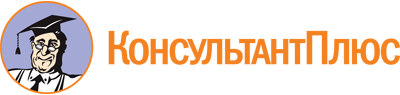 Распоряжение Правительства РФ от 26.05.2005 N 667-р
(ред. от 22.04.2022)
<Об утверждении формы анкеты, представляемой гражданином Российской Федерации, поступающим на государственную гражданскую службу Российской Федерации или на муниципальную службу в Российской Федерации>Документ предоставлен КонсультантПлюс

www.consultant.ru

Дата сохранения: 19.12.2023
 Список изменяющих документов(в ред. распоряжения Правительства РФ от 16.10.2007 N 1428-р,Постановления Правительства РФ от 05.03.2018 N 227,распоряжений Правительства РФ от 27.03.2019 N 543-р,от 20.09.2019 N 2140-р, от 20.11.2019 N 2745-р, от 22.04.2022 N 986-р)Список изменяющих документов(в ред. распоряжения Правительства РФ от 16.10.2007 N 1428-р,Постановления Правительства РФ от 05.03.2018 N 227,распоряжений Правительства РФ от 27.03.2019 N 543-р,от 20.09.2019 N 2140-р, от 20.11.2019 N 2745-р, от 22.04.2022 N 986-р)2. Если изменяли фамилию, имя или отчество, то укажите их, а также когда, где и по какой причине изменяли3. Число, месяц, год и место рождения (село, деревня, город, район, область, край, республика, страна)4. Гражданство (подданство). Если изменяли, то укажите, когда и по какой причине. Если помимо гражданства Российской Федерации имеете также гражданство (подданство) иностранного государства либо вид на жительство или иной документ, подтверждающий право на постоянное проживание гражданина на территории иностранного государства, - укажите5. Образование (когда и какие учебные заведения окончили, номера дипломов)Направление подготовки или специальность по дипломуКвалификация по диплому6. Послевузовское профессиональное образование: аспирантура, адъюнктура, докторантура (наименование образовательного или научного учреждения, год окончания)Ученая степень, ученое звание (когда присвоены, номера дипломов, аттестатов)7. Какими иностранными языками и языками народов Российской Федерации владеете и в какой степени (читаете и переводите со словарем, читаете и можете объясняться, владеете свободно)8. Классный чин федеральной гражданской службы, дипломатический ранг, воинское или специальное звание, классный чин правоохранительной службы, классный чин гражданской службы субъекта Российской Федерации, квалификационный разряд государственной службы, квалификационный разряд или классный чин муниципальной службы (кем и когда присвоены)9. Были ли Вы судимы, когда и за что (заполняется при поступлении на государственную гражданскую службу Российской Федерации)10. Допуск к государственной тайне, оформленный за период работы, службы, учебы, его форма, номер и дата (если имеется)Месяц и годМесяц и годДолжность с указанием организацииАдрес организации (в т.ч. за границей)поступленияуходаДолжность с указанием организацииАдрес организации (в т.ч. за границей)Степень родстваФамилия, имя, отчествоГод, число, месяц и место рожденияМесто работы (наименование и адрес организации), должностьДомашний адрес (адрес регистрации, фактического проживания)